RICHIESTA DI CERTIFICATO DI IDONEITA’ ALLOGGIATIVAAl Responsabiledell’Ufficio Tecnico ComunaleIl/La  sottoscritto/a nome e cognome nato/a       prov (     ) il  residente/domiciliato/a in       via/piazza        n°       recapito telefonico (obbligatorio):      DICHIARA DI ESSERE   
Ospite di       come da allegata Dichiarazione di ospitalità  del Proprietario 
CHIEDEIl rilascio di un certificato attestante che l’alloggio posto nel Comune di Guagnano in Via/Piazza        n.       Loc.       di cui all’unità immobiliare identificata presso l’Agenzia del Territorio mediante i seguenti riferimenti catastali Foglio       Particella       Subalterno       Categ      , rientra nei requisiti minimi previsti dalla Legge Regionale n. 54\84.Tale certificazione è richiesta per l’ottenimento, da parte dello stesso di:visto per ricongiungimento familiare (Art. 29, co. 3 Lett. a), L. 25.07.1998 N. 286) per ospitare n.       persone familiari di cui n.       figli minori di 14 anni.rilascio di carta di soggiorno/permesso di soggiorno(Art. 16, co. 4 Lett. b), D.P.R. 31.08.1999 N. 394).contratto di soggiorno per lavoro subordinato(art. 5bis. T.U. 286/98).A tal fine allega alla presente richiesta la seguente documentazione:fotocopia documento di identità valido; fotocopia della planimetria catastale dell’alloggio di cui si richiede l’attestazione di idoneità (con relativa visura catastale dell’immobile). Attenzione nel caso in cui si dispone soltanto di una porzione dell’alloggio, questa deve essere ben evidenziata mediante apposita campitura della parte utilizzata sulla planimetria catastale allegata, con sottoscrizione di  dichiarazione di conformità all’originale depositato presso A.G.T. fotocopia del contratto di locazione se affittuario o dell’atto di comodato se comodatario marca da bollo di € 14,62 da apporre sul certificato;Attestazione del versamento di € 10,30 per diritti di segreteria sul c/c/p n. 13226733 intestato a : Comune di Guagnano – Tesoreria Comunale di Guagnano, indicando nella causale il motivo della richiesta.Dichiara di versare € 10,30 per diritti di segreteria presso lo sportello Comunale all’atto del ritiro del certificato richiesto.e si dichiara disponibile, in caso di richiesta dell’Ufficio, a concordare con i tecnici comunali l’effettuazione di un sopralluogo per la misurazione dell’alloggio.Data   Firma 								__________________________Ai sensi dell’art. 38, comma 3 del D.P.R. 445/2000, la presente dichiarazione è sottoscritta dall’interessato in presenza del dipendente addetto ovvero sottoscritta in originale e presentata unitamente a copia fotostatica non autenticata di un documento di identità del sottoscrittore; ai sensi dell’Art. 38, comma 1 dello stesso D.P.R è possibile inviare la presente dichiarazione, sottoscritta e allegando copia del documento di identità del dichiarante, anche a mezzo fax.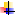 Al Comune di GuagnanoProvincia di LecceP.zza Madonna S.S. del RosarioAREA TECNICASETTORE URBANISTICA - EDILIZIA PRIVATASede vico Ceino n.1 – tel. 0832/704021 Fax 0832/704449urbanistica@comune.guagnano.le.itAl Comune di GuagnanoProvincia di LecceP.zza Madonna S.S. del RosarioAREA TECNICASETTORE URBANISTICA - EDILIZIA PRIVATASede vico Ceino n.1 – tel. 0832/704021 Fax 0832/704449urbanistica@comune.guagnano.le.itmarca dabollo€ 14.62Spazio riservato all’ufficio protocolloSpazio riservato all’ufficio protocolloSpazio riservato all’ufficio tecnicoSpazio riservato all’ufficio tecnico